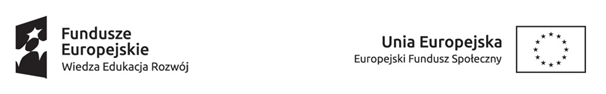 FORMULARZ ZGŁOSZENIA udziału w formach wsparcia w ramach projektu„Kooperacje 3D - model wielosektorowej współpracy na rzecz wsparcia osób i rodzin”realizowanego w ramach Programu Operacyjnego Wiedza Edukacja Rozwój 2014-2020Oś priorytetowa II Efektywne polityki publiczne dla rynku pracy, gospodarki i edukacji, Działanie 2.5  Skuteczna pomoc społecznaZGŁOSZENIE UDZIAŁU (proszę zaznaczyć)ZGŁOSZENIE UDZIAŁU (proszę zaznaczyć)ZGŁOSZENIE UDZIAŁU (proszę zaznaczyć)Szkolenie dla kadr CUS:□ Organizacja społeczności lokalnejSzkolenie dla kadr CUS:□ Organizacja społeczności lokalnejSzkolenie dla kadr CUS:□ Organizacja społeczności lokalnejDANE OSOBOWE I DANE TELEADRESOWE UCZESTNIKA PROJEKTU DANE OSOBOWE I DANE TELEADRESOWE UCZESTNIKA PROJEKTU DANE OSOBOWE I DANE TELEADRESOWE UCZESTNIKA PROJEKTU 1Imię2Nazwisko3PESEL4Płeć5Wykształcenieniższe niż podstawowepodstawowe gimnazjalneponadgimnazjalnepolicealnewyższe6Rodzaj uczestnikaindywidualnypracownik lub przedstawiciel instytucji/podmiotu7Kraj8Województwo9Powiat10Gmina11Obszar zamieszkaniaobszar miejskiobszar wiejski12Miejscowość zamieszkania13Kod pocztowy14Ulica15Nr budynku16Nr lokalu17Telefon kontaktowy18Adres e-mail19Status na rynku pracy w chwili przystąpienia do projektuOsoba bezrobotna niezarejestrowana w urzędzie pracy.Osoba bezrobotna zarejestrowana w urzędzie pracy. Osoba bierna zawodowo.Osoba pracująca.20Obszar zatrudnieniaOsoba pracująca w administracji rządowej.Osoba pracująca w administracji samorządowej.Osoba pracująca w dużym przedsiębiorstwie.Osoba pracująca w mikro- małe i średnie przedsiębiorstwa  Osoba pracująca w organizacji pozarządowej.Osoba prowadząca działalność na własny rachunek.21Status uczestnika projektu w chwili przystąpienia do projektuOsoba należąca do mniejszości narodowej lub etnicznej, migrant, osoba obcego pochodzenia.Osoba bezdomna lub dotknięta wykluczeniem z dostępu do mieszkań.Osoba z niepełnosprawnościami.Żadne z powyższych.Proszę zaznaczyć odpowiedź/odpowiedzi, które odnoszą się do Pani/a sytuacji społecznej.22Stanowisko23Nazwa instytucji24NIP25Typ instytucjiJednostka administracji rządowej,Jednostka samorządy terytorialnego (bez szkół i placówek oświatowych),Organizacja pozarządowa,Ośrodek wsparcia ekonomii społecznej,Placówka systemu oświaty,Podmiot ekonomii społecznej,Prokuratura,Sądy powszechne,Szkoła,Uczelnia lub jednostka organizacyjna uczelni,Inne(jakie?)…………………………………………………………………………………………………..…26Województwo27Powiat28Gmina29Miejscowość30Ulica31Nr budynku32Numer lokalu33Kod pocztowy34Specjalne potrzebyDostosowanie przestrzeni w związku 
z niepełnosprawnością ruchową? Jeśli TAK, proszę opisać jakie: ………………………………………………….……  ……………………………………………….………..……………………………………………………….Korzystanie z noclegów podczas zjazdów TAK/NIEZapewnienie tłumacza języka migowego?Zapewnienie druku materiałów powiększoną czcionką?Potrzeba dostosowania posiłków celem uwzględnienia specyficznych potrzeb żywieniowych? Jeśli TAK, proszę opisać jakie:……………………..….……………………….…………………………….…………………………Inne specjalne potrzeby? Jeśli TAK, proszę opisać jakie:……………………………………………………….………………………………………………………OŚWIADCZENIAOŚWIADCZENIAOŚWIADCZENIAWyrażam zgodę na uczestnictwo Pani/a …………………………………………………………….. w formach wsparcia organizowanych w ramach projektu pt.: „Kooperacje 3D – model wielosektorowej współpracy na rzecz wsparcia osób i rodzin”, realizowanego przez Regionalny Ośrodek Polityki Społecznej w Opolu. Oświadczam, iż ww. osoba jest pracownikiem: …………………………………………………………………….. ……………………………………………………..(nazwa instytucji)Wyrażam zgodę na uczestnictwo Pani/a …………………………………………………………….. w formach wsparcia organizowanych w ramach projektu pt.: „Kooperacje 3D – model wielosektorowej współpracy na rzecz wsparcia osób i rodzin”, realizowanego przez Regionalny Ośrodek Polityki Społecznej w Opolu. Oświadczam, iż ww. osoba jest pracownikiem: …………………………………………………………………….. ……………………………………………………..(nazwa instytucji)Wyrażam zgodę na uczestnictwo Pani/a …………………………………………………………….. w formach wsparcia organizowanych w ramach projektu pt.: „Kooperacje 3D – model wielosektorowej współpracy na rzecz wsparcia osób i rodzin”, realizowanego przez Regionalny Ośrodek Polityki Społecznej w Opolu. Oświadczam, iż ww. osoba jest pracownikiem: …………………………………………………………………….. ……………………………………………………..(nazwa instytucji)